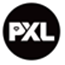 Leeratelier ‘Brains in action: geheugentechnieken’Heb je moeite om grote hoeveelheden leerstof te onthouden? Lukt het memoriseren niet zoals je zou willen? Schrijf je dan in voor dit leeratelier. Je leert hoe het geheugen werkt en je krijgt tips om de leerstof beter te onthouden. We sluiten het leeratelier af met enkele geheugentechnieken.    INSCHRIJVEN: Dit kan via EPOS.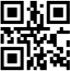 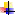 Meld je in epos aan via de volgende link https://epos.pxl.be/ of via de QR-code:    PLANNING:	De juiste data, uren en locatie zijn ook terug te vinden in EPOS.Een leeratelier bestaat uit een sessie van anderhalf uur. Daarna kan je terecht bij de studentenondersteuner van je opleiding voor verdere begeleiding.    MEER INFO:	Voor verdere info kan je een mailtje sturen naar Mieke Boes (mieke.boes@pxl.be), Jens Degroef (jens.degroef@pxl.be), Sofie Leekens (sofie.leekens@pxl.be) of …… Of kan je contact opnemen met de studentenondersteuner op het studentpoint.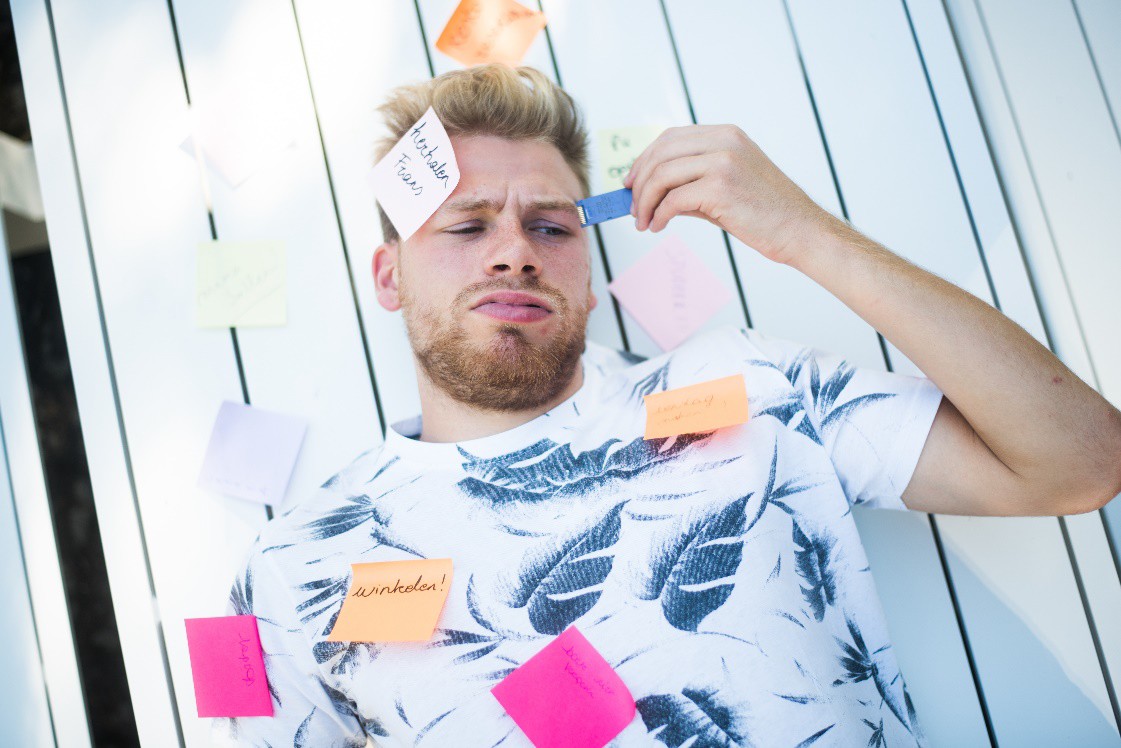 